Технические характеристики газорегуляторных пунктов и установок с регулятором давления РДНК-400 (400М; 1000; У)Таблица 1*- газорегуляторные пункты могут изготавливаться как в шкафном исполнении, так и на раме.** - в зависимости от требуемого расхода газа и давления.Пропускная способность м³/ч, газорегуляторных пунктов и установок с РДНК-400 (400М; 1000; У)Таблица 2Примечание: пропускная способность указана с учётом сопротивления производительности регулятора (-20%)Функциональная схемаГабаритные размеры ГРПШ с регулятором РДНК-400 (400М; 1000; У) с врезкой импульса снаружи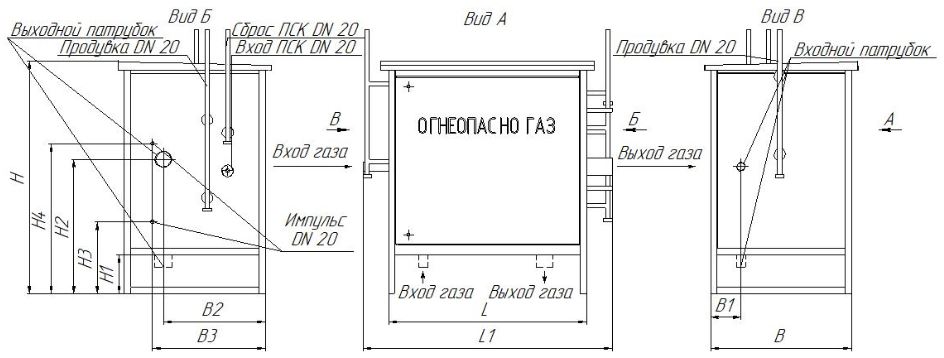 Таблица 3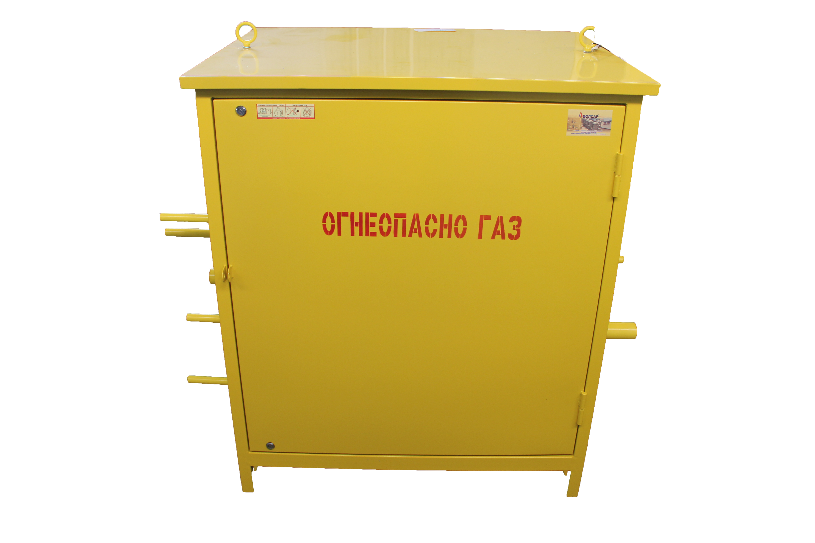 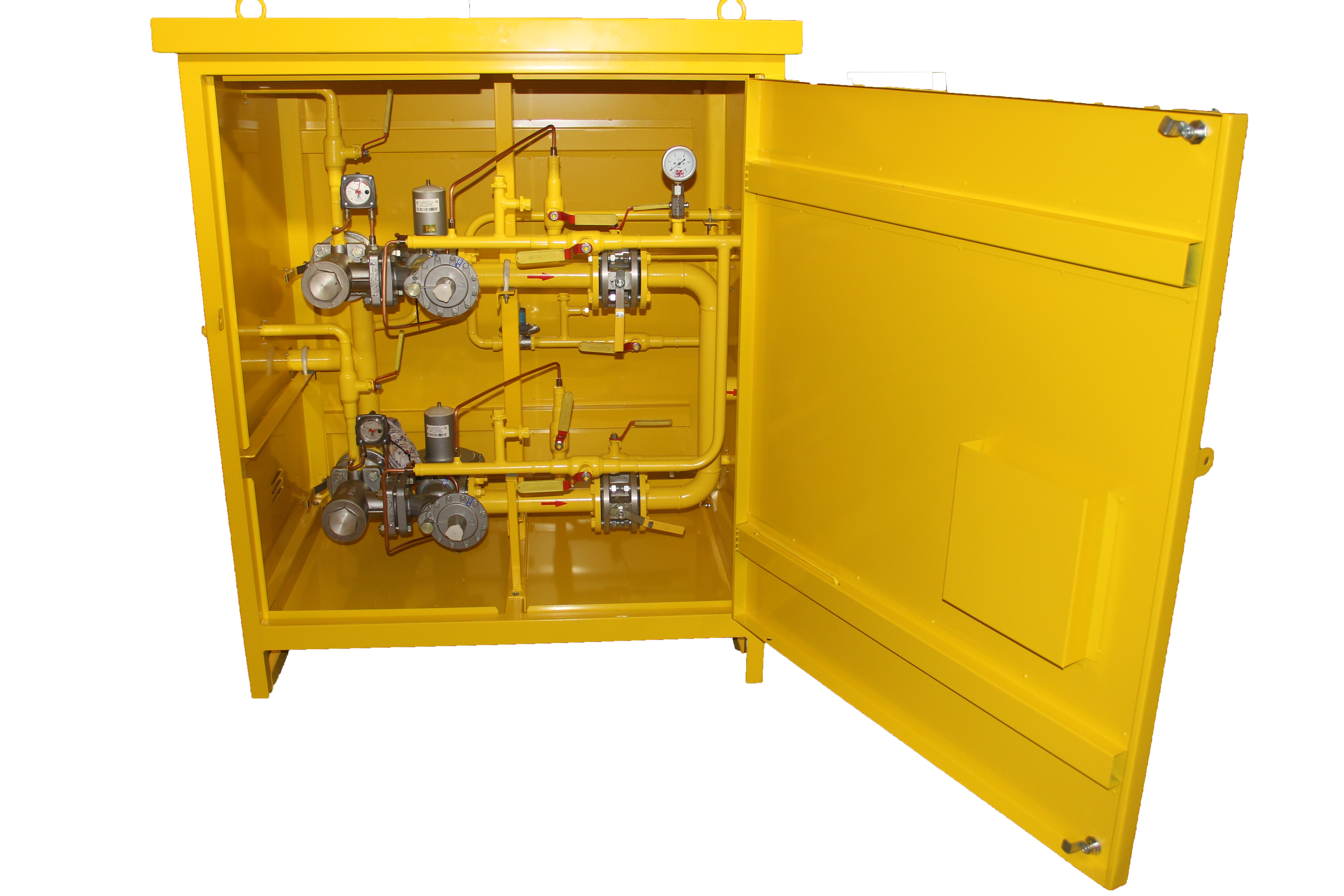 В случае, если в данном каталоге Вы не нашли готового решения, мы готовы предложить альтернативное, для этого Вам необходимо заполнить опросной лист и отправить его нам (см. приложение №1).Наименование параметра или размераГазорегуляторные пункты и установки*Газорегуляторные пункты и установки*Газорегуляторные пункты и установки*Газорегуляторные пункты и установки*Модель регулятораРДНК-400(седло 15 мм)РДНК-400М(седло 15 мм)РДНК-1000(седло 16 мм)РДНК-У(седло 18,5 мм)Регулируемая средаПриродный газ по ГОСТ 5542-2014Природный газ по ГОСТ 5542-2014Природный газ по ГОСТ 5542-2014Природный газ по ГОСТ 5542-2014Диапазон рабочих входных давлений, МПа0,05…0,60,05…0,60,05…0,60,05…1,2Диапазон настройки выходных давлений, кПа2…52…52…52…5Диапазон настройки давления срабатыванияпредохранительного запорного клапана ПЗК, от заданного значения Рвых, кПа- при повышении выходного давления- при понижении выходного давления(3,0…7,0) Рвых (0,5…3,5) Рвых(3,0…7,0) Рвых (0,5…3,5) Рвых(3,0…7,0) Рвых (0,5…3,5) Рвых(3,0…7,0) Рвых (0,5…3,5) РвыхДиапазон настройки предохранительного сбросного клапана КПС-И, МПа1,15 Рвых.1,15 Рвых.1,15 Рвых.1,15 Рвых.Стабильность поддержания выходного давления, %, не более±10±10±10±10Диаметр входного трубопровода не менее, Ду, ммДиаметр выходного трубопровода не менее, Ду, мм50**65**50**65**50**65**50**65**Масса, кг, не более300300300300Температура окружающей среды,°C(вид климатического исполнения)от – 40 до + 50 (УХЛ 3)от – 40 до + 50 (УХЛ 3)от – 40 до + 50 (УХЛ 3)от – 40 до + 50 (УХЛ 3)Модель регулятораРвход, МПаРвход, МПаРвход, МПаРвход, МПаРвход, МПаРвход, МПаРвход, МПаРвход, МПаРвход, МПаМодель регулятора0,050,10,20,30,40,50,60,91,2РДНК-4003664100136160200240--РДНК-400М4480104240320400480--РДНК-100056104224360480560720--РДНК-У4480140200264328400600800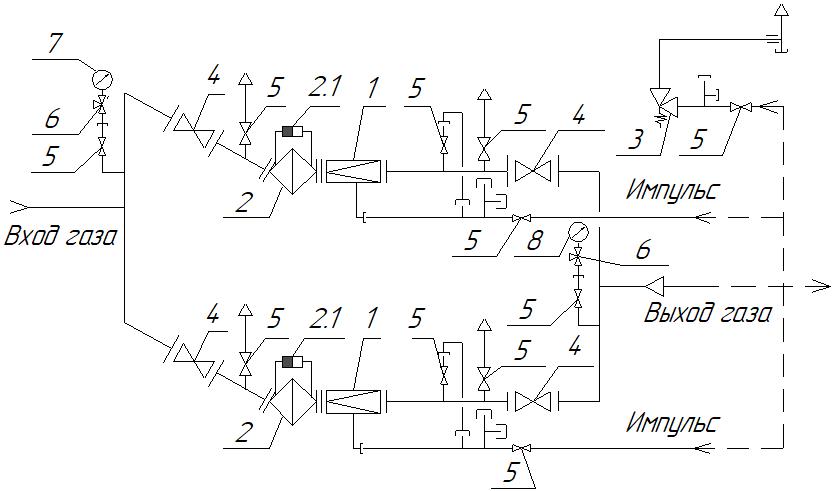 Условные обозначения1 – Регулятор давления газа 2 – Фильтр газовый2.1 – Индикатор перепада давления3 – Клапан предохранительный сбросной КПС-И4 – Кран шаровой фланцевый 5 – Кран шаровой под приварку Ду 206 –Кран под манометр 7 – Манометр входной 8 – Манометр выходной Вид исполнения ГРПШLL1BB1B2B3HH1H2H3H4Исполнение 1 (вход сбоку, выход сбоку)124015409001106507201500250860460960Исполнение 2 (вход снизу, выход снизу)124015409001106507201500250-460960Исполнение 3 (вход снизу, выход сбоку)124015409001106507201500250860460960Исполнение 4 (вход сбоку, выход снизу)124015409001106507201500250860460960